III. osnovna škola Bjelovar,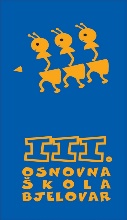 Tome Bakača 11d, 43000 Bjelovartel: 246-610;  246-510; fax: 221-545http://www.os-treca-bj.skole.hr/e-mail: ured@os-treca-bj.skole.hrKlasa: 112-01/21-01/1Urbroj: 2103-36-01-21-08U Bjelovaru, 14. travnja 2021. godineOBAVIJEST KANDIDATIMA PRIJAVLJENIM NA NATJEČAJ ZA RADNO MJESTO                 Spremač/ica –  od 1. 4. 2021. godine                       (određeno, puno radno vrijeme)Testiranje za navedeno radno mjesto održat će se dana 19. travnja 2021. godine (ponedjeljak) od 11,00 sati.Pozivaju se kandidatkinje koje udovoljavaju uvjetima natječaja:MATEJA JURIĆ u 11,00 satiMAGDALENA BOSANAC u 11,15 satiSVJETLANA HRANJEC u 11,30 satiGABRRIJELA RIHTARIĆ u 11,45 satiBLAŽENKA REMENAR u 12,00 satiMAJA PIRAGIĆ u 12,15 satiSOFIJA MATIĆ u 12,30 satiMIRELA POLJAN u 12,45 satiSANJA FRAS u 13,00 satiNapomena: kandidat/inja koji ne pristupi testiranju smatra se da je odustao/la od prijave na natječaj!Povjerenstvo za procjenu i vrednovanje kandidata za zapošljavanje